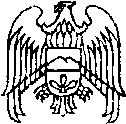 КАБАРДИНО-БАЛКАРСКАЯ РЕСПУБЛИКА МУНИЦИПАЛЬНОЕ УЧРЕЖДЕНИЕ «АДМИНИСТРАЦИЯ СЕЛЬСКОГО ПОСЕЛЕНИЯ ЖЕМТАЛА ЧЕРЕКСКОГО МУНИЦИПАЛЬНОГО РАЙОНА»        361804, Черекский район, с.п.Жемтала, ул.Ленина, №93, телефон: 73-3-60, факс: 73-3-87,  e-mail: hasansh-a@mail.ru« 01» августа 2018 г.ПОСТАНОВЛЕНИЕ  № 62О плане действий по ликвидации последствий аварийных ситуаций на системах теплоснабжения сельского поселения ЖемталаВ соответствии с Федеральными законами от 06.10.2013г. №131-ФЗ «Общих принципах организации местного самоуправления в Российской Федерации», от 27.07.2010г. № 190 «О теплоснабжении», Жилищным кодексом Российской Федерации от 29.12.2004г., Постановлением Правительства РФ от 06.05.2011г. №354 «О предоставлении коммунальных услуг собственникам и пользователям помещений в многоквартирных домах и жилых домов», в целях обеспечения координации, оперативного взаимодействия и реагирования служб сельского поселения Жемтала, организаций всех форм собственности при возникновении нештатных ситуаций (аварий) на объектах энергетики, жилищно-коммунального комплекса, жилищного фонда и социально-значимых объектах, администрация сельского поселения Жемтала постановляет:	1. Утвердить план действий по ликвидации последствий аварийных ситуаций на системах теплоснабжения сельского поселения Жемтала.	2. Рекомендовать руководителям организаций жилищно-коммунального комплекса и социально-значимых объектов сельского поселения Жемтала при локализации и ликвидации аварийных и нештатных ситуаций в области жилищно-коммунального комплекса, а также в практической деятельности руководствоваться планом действий по ликвидации последствий аварийных ситуаций на системах теплоснабжения сельского поселения Жемтала.	       3. Настоящее постановление разместить на официальном сайте сельского поселения Жемтала             4. Контроль за исполнением настоящего постановления возложить на  специалиста администрации с.п. Жемтала Казиева А.А.Глава местной администрациисельского поселения  Жемтала                                                   Х.М.ДокшукинУТВЕРЖДЕН:                                                             постановлением местной  администрации сельского поселения Жемтала  Черекского муниципального района КБР                                                                                                                                   от «01» августа 2018 г.№62П Л А Ндействий по ликвидации последствий аварийных ситуаций в системах теплоснабжения с.п.ЖемталаРАЗДЕЛ IКраткая характеристика тепловых сетей, потребителей тепловой энергии и оценка возможной обстановки при возникновении аварийКлимат и погодно-климатические явления оказывающие влияние на эксплуатацию тепловых сетей Климат умеренно-континентальный. Средняя температура зимой 0 - 5°С, летом от + 25-26° С. Среднегодовое количество осадков составляет 450-. Среднегодовая относительная влажность воздуха составляет 75 %.Зима наступает обычно в начале ноября. Наиболее холодным периодом зимы обычно бывает вторая половина января - первая половина февраля, когда возможны понижения температуры воздуха до –15-20 град. и ниже. Почва за зиму промерзает на глубину 10-. Зима продолжается в среднем 90-100 дней.Весна обычно начинается 5-7 марта. Полный сход снежного покрова с полей происходит к середине марта. Осень начинается в первых числах октября. Средняя температура воздуха в октябре составляет (+)10,5-11,5 град, в ноябре (+)3-4 град. Наступление первых осенних заморозков приходиться на начало и середину  ноября.1.2. Административное деление, население и населенные пунктыс.п. ЖемталаСельское поселение Жемтала в ходит  в состав Черекского муниципального района и состоит из одного поселения Жемтала.Сельское поселение Жемтала находится на расстоянии 15 км от районного центра  г.п. Кашхатау.Территория, административно-территориальное деление 	Площадь сельского поселения Жемтала составляет 3 480 тыс км2. Численность населения – 4870 человек, плотность населения – 0,0014 человека на 1 км2.Характеристика потребителей тепловой энергии, теплоснабжающих объектов и протяженность тепловых сетейЧисло потребителей тепловой энергии (строений) с.п. Жемтала – 3; число теплоснабжающих объектов (котельных) -1. Протяженность тепловых сетей  -500  м.Источники топливаПотребности в топливе удовлетворяются за счет поставок природного газа.Топливо доставляется  по магистральным трубопроводам.Риски возникновения аварий, масштабы и последствияВыводы из обстановкиНаиболее вероятными причинами возникновения аварий и сбоев в работе могут послужить:- перебои в подаче электроэнергии;- износ оборудования;- неблагоприятные погодно-климатические явления;- человеческий фактор.РАЗДЕЛ II	Организация работ1.2.Организация управления ликвидацией аварий на тепло-производящих объектах и тепловых сетяхКоординацию работ по ликвидации аварии на муниципальном уровне осуществляет комиссия по предупреждению и ликвидации чрезвычайных ситуаций и обеспечению пожарной безопасности поселения, на объектовом уровне – руководитель организации, осуществляющей эксплуатацию объекта.Органами повседневного управления территориальной подсистемы являются:на муниципальном и объектовом уровне – дежурно-диспетчерские службы организаций (объектов).Размещение органов повседневного управления осуществляется на стационарных пунктах управления, оснащаемых техническими средствами управления, средствами связи, оповещения и жизнеобеспечения, поддерживаемых в состоянии постоянной готовности к использованию.1.3. Силы и средства для ликвидации аварий тепло-производящих объектов и тепловых сетейВ режиме повседневной деятельности на объектах ЖКХ осуществляется дежурство 3 операторами котельных. Расчет сил и средств для устранения аварий на объектах теплоснабжения муниципального образования приведен в таблице (приложение № 3).Резервы финансовых и материальных ресурсов для ликвидации чрезвычайных ситуаций и их последствийДля ликвидации аварий создаются и используются:- резервы финансовых и материальных ресурсов администрации сельского поселения Жемтала;- резервы финансовых материальных ресурсов организаций.Объемы резервов финансовых ресурсов (резервных фондов) определяются ежегодно и утверждаются нормативным правовым актом и должны обеспечивать проведение аварийно-восстановительных работ в нормативные сроки. Аварийный запас материальных ресурсов приведен в таблице (приложение № 4)2.2. Порядок действий по ликвидации аварий на тепло-производящих объектах и тепловых сетяхВ зависимости от вида и масштаба аварии принимаются неотложные меры по проведению ремонтно-восстановительных и других работ направленных на недопущение размораживания систем теплоснабжения и скорейшую подачу тепла в дома с центральным отоплением и социально значимые объекты.Планирование и организация ремонтно-восстановительных работ на тепло-производящих объектах (далее - ТПО) и тепловых сетях (далее – ТС) осуществляется руководством организации, эксплуатирующей ТПО (ТС). Принятию решения на ликвидацию аварии предшествует оценка сложившейся обстановки, масштаба аварии и возможных последствий.Работы проводятся на основании нормативных и распорядительных документов, оформляемых организатором работ.К работам привлекаются аварийно - ремонтные бригады, специальная техника и оборудование организаций, в ведении которых находятся ТПО (ТС) в круглосуточном режиме, посменно. О причинах аварии, масштабах и возможных последствиях, планируемых сроках ремонтно-восстановительных работ, привлекаемых силах и средствах, руководитель работ лично информирует администрацию муниципального образования. О сложившейся обстановке население информируется диспетчером ЕДДС через местную систему оповещения и информирования.В случае необходимости привлечения дополнительных сил и средств к работам, руководитель работ докладывает заместителю главы администрации – председателю комиссии по предупреждению и ликвидации чрезвычайных ситуаций и обеспечению пожарной безопасности поселения.При угрозе возникновения чрезвычайной ситуации в результате аварии (аварийном отключении коммунально-технических систем жизнеобеспечения населения в жилых кварталах на сутки и более, а также в условиях критически низких температур окружающего воздуха) работы координирует комиссия по предупреждению и ликвидации чрезвычайных ситуаций и обеспечению пожарной безопасности поселения.                                                                                                                   ПРИЛОЖЕНИЕ № 1              к Плану действий по ликвидации               последствий аварийных ситуаций на             системах теплоснабжения с.п. Жемтала                             Теплоснабжающие организации сельского поселения Жемтала ПРИЛОЖЕНИЕ № 2 к Плану действий по ликвидации последствий аварийных ситуаций на системах теплоснабжения с.п. ЖемталаРасчет сил и средств для устранения аварий на объектах теплоснабжения с.п. ЖемталаПРИЛОЖЕНИЕ № 3 к Плану действий по ликвидации последствий аварийных ситуаций на системах теплоснабжения с.п. ЖемталаНоменклатура и объем аварийного запаса материально- технических ресурсов для оперативного устранения аварий на объектах теплоснабжениясельского поселения ЖемталаВид аварииПричина возникновения аварииМасштаб аварии и последствияУровень реагированияПримечаниеОстановка котельнойПрекращение подачи электроэнергииПрекращение циркуляции воды в систему отопления всех потребителей, понижение температуры в зданиях и домах, размораживание тепловых сетей и отопительных батарей МестныйОстановка котельнойПрекращение подачи топливаПрекращение подачи горячей воды в систему отопления всех потребителей, понижение температуры в зданиях и домах.ОбъектовыйПорыв тепловых сетейПредельный износ сетей, гидродинамические ударыПрекращение подачи горячей воды в систему отопления всех потребителей,  понижение температуры в зданиях и домах, размораживание тепловых сетей и отопительных батарейОбъектовый№ 
п/пВид коммунальных услугПолное наименование организацииМесторасположение (почтовый адрес, индекс)Телефоны, веб-сайты, адрес электронной почты1.Теплоснабжение1.1ОАО «Черектеплоэнерго»ОАО «Черектеплоэнерго»г.п. Кашхатау,ул. Мечиева. 110 а886636-42-1-14 Наименование организацииЧисленный состав, чел.Количество техники, ед.Место дислокацииВремя готовности к выезду, час.Связь(номер телефона, телефакса или др. виды связи)123456ОАО Черектеплоэнерго»31г.п. Кашхатау,ул. Мечиева. 110 а35 мин8(86636)-42-1-14Филиал МРСК «Северного Кавказа» -Черекские РЭС31г.п. Кашхатау,25 мин.8(88636)-41-5-27Наименование материально-технических ресурсовЕдиница измеренияКоличествоМесто хранения1234Трубы м30ОАО «Черектеплоэнерго»Задвижки и затворы из серого чугунаштук3ОАО «Черектеплоэнерго»Насосные агрегатыштук1ОАО «Черектеплоэнерго»Электроды сварочныекг5ОАО «Черектеплоэнерго»